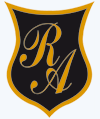     Colegio República ArgentinaO’Carrol  # 850-   Fono 72- 2230332                    Rancagua                                                   TAREA DE  LENGUA Y LITERATURA SÉPTIMOS AÑOS 2020 Semana  27 al 30 de Abril 2020 Profesora responsable: Patricia Lagos Moreno   patricia.lagos@colegio-republicaargentina.clInstrucciones: Contesta las siguientes preguntas.1.-____________________________________________________________________________________________________________________________________2.-____________________________________________________________________________________________________________________________________3.-____________________________________________________________________________________________________________________________________4.- ____________________________________________________________________________________________________________________________________Nombre:Curso:                                                                                  Fecha : OA: OA 3 Analizar narraciones leídas para enriquecer su comprensión, considerando, cuando sea pertinente:Él o los conflictos de la historia.El papel que juega cada personaje en el conflicto y cómo sus acciones afectan a otros personajes.El efecto de ciertas acciones en el desarrollo de la historia.Cuando habla el narrador y cuando hablan los personajes.La disposición temporal de los hechos.OA 2 : Reflexionar sobre las diferentes dimensiones de la experiencia humana., propia y ajena, a partir de la lectura de obras literarias y otros textos que forman parte de nuestras herencias culturales, abordando los temas estipulados para el curso OA 4: Analizar los poemas leídos para enriquecer su comprensión, considerando cuando sea pertinente:Como el lenguaje poético que emplea el autor apela a los sentidos, sugiere estados de ánimo y crea imágenes.